SEPTEMBER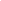          TUES. Sept. 5	SCHOOL OPENS          MON. Sept. 11          Lunch Bunch Starts         MON. Sept. 25          NO SCHOOL (Yom Kipper)                                              OCTOBER         TBD		Scribbles N Bits 	         TBD		Phone Conferences 	NOVEMBER					THUR. Nov. 9	NO SCHOOLFRI. Nov. 10	(Teachers Convention)WED. Nov. 22THUR. Nov. 23	NO SCHOOLFRI. Nov. 24              (Thanksgiving)DECEMBERFRI. Dec.22 –	NO SCHOOL                         MON Jan. 1 	(Winter Recess)JANUARY	MON. Jan. 1		NO SCHOOL 			(New Years Day)TUES. Jan 2		SCHOOL REOPENSMON. Jan 15		NO SCHOOL(Martin Luther King Day)                                   	     Registration begins for 	     Fall 2024 – June 2025FEBRUARYMON. Feb.19-		NO SCHOOLFRI. Feb 23		(February Recess)MON. Feb. 26 		SCHOOL REOPENSMARCHTUES. March 5		**NO SCHOOL (Parent		             Teacher Conferences)THURS. March 7		**NO SCHOOL (Parent		             Teacher Conferences)FRI. March 29		NO SCHOOL 			(Good Friday)APRIL
MON. Apr. 1-		NO SCHOOLFRI.  Apr. 5	    	(Spring Break)MON.  Apr. 8		SCHOOL REOPENSMAYMON.   May 27		NO SCHOOL						(Memorial Day)JUNETHUR. Jun. 13	               Last Day of Classes FRI. Jun. 14		Year End Picnics (No Classes)JUNE/JULYMON. Jun. 17		Summer Fun Adventure CampFRI. Jul. 26